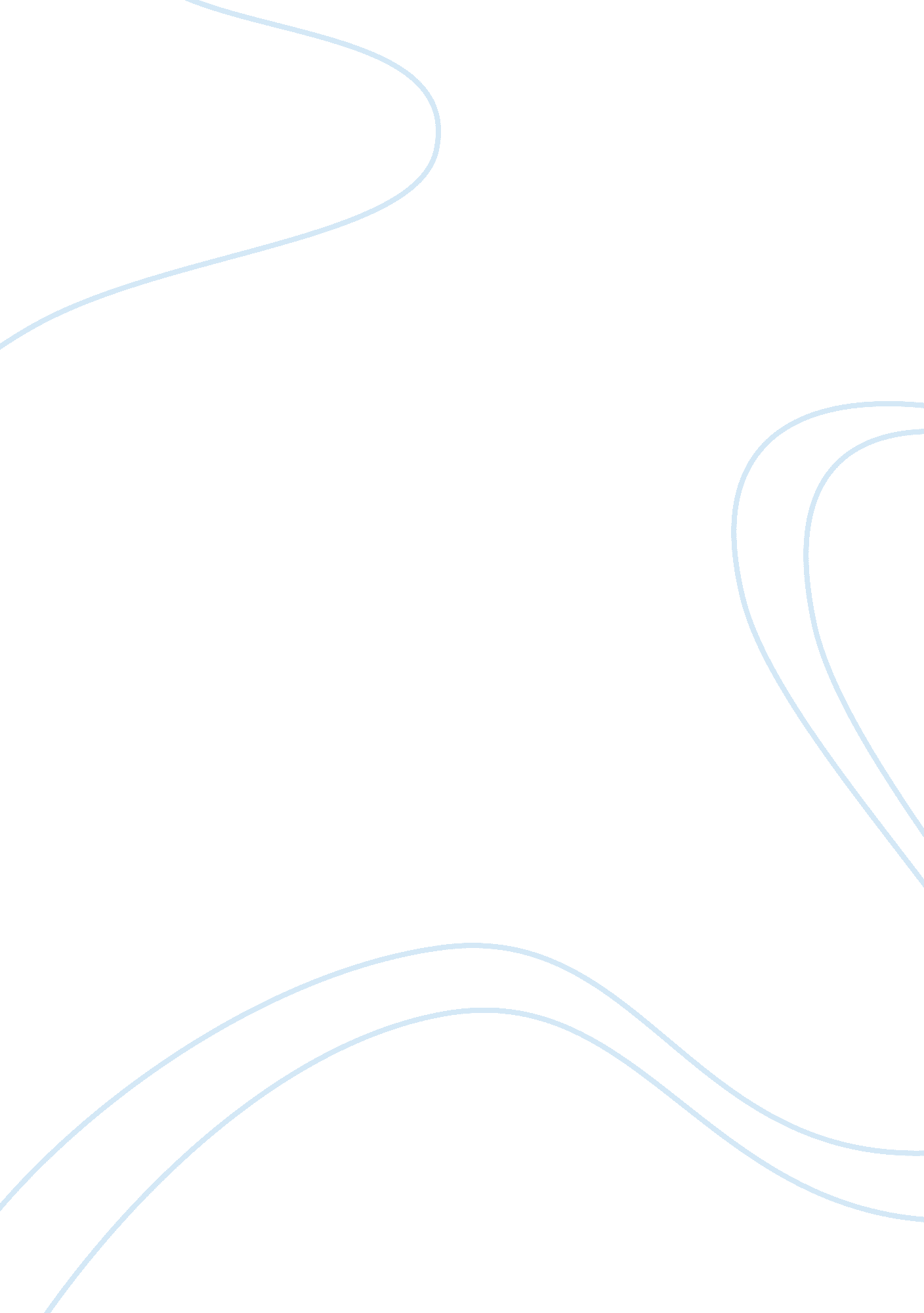 21st century americaHistory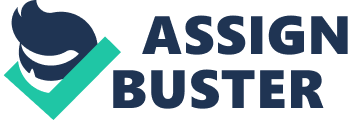 The Challenge of Terrorism Full Bill Clinton, young and exuberant, was full of optimism and a promising future when he first took office as the president of the United States. However, fate might have been against him as he then faced many issues more serious than his philandering acts. Perhaps the most significant threats during Clinton’s terms that extended to Bush’s time, and perhaps that which could be considered the most significant in the 21st century, is terrorism. The rise of Osama Bin Laden that disturbed the nation and the whole world shook mightily the peace, order and economic stability of many nations as the terrorist attacks on America affected the world. The events, although completely grievous, have shown how peoples can untie and fight terrorism. As the world watched the deaths of hundreds of people during the terrorist attacks and as people were horrified especially with the attacks on the World Trade Center and Pentagon on September 11, 2001, “ a wave of patriotism spread throughout the United States” (hkluoi, 19--). People were wondering who this Osama Bin Laden was and they were wondering what kind of philosophies he might have held for him to do such terrible acts. As people grieved and others have shown heroic acts in the events, some expressed their anger toward the terrorists and the mastermind, Bin Laden. The events somehow caused people to see what could be done in a world crisis such as terrorism. As a result, this challenge will perhaps have the greatest impact on the future of America and the world because it somehow bound people together regardless of age, gender, religion, philosophies or political affiliation at such a crucial time. People now know that even if evil rises, good will always win over it because people naturally join hands together to fight for the freedom and peace their ancestors have fought for. 
Reference 